К сведению предпринимателей осуществляющих деятельность по розничной продаже алкогольной продукции и пива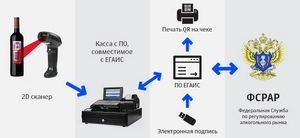 В соответствии с Федеральным законом от 29 июня 2015 года № 182-ФЗ «О внесении изменений в Федеральный закон «О государственном регулировании производства и оборота этилового спирта, алкогольной и спиртосодержащей продукции и обограничении потребления (распития) алкогольной продукции» на территории Российской Федерации вводится обязательное применение единой государственной автоматизированной информационной системы  (ЕГАИС) при обороте алкогольной продукции.ЕГАИС предназначена для государственного контроля за объемом производства и оборота этилового спирта, алкогольной и спиртосодержащей продукции.Требование об обязательном подключении к информационной системе распространяется на предприятия осуществляющие продажу алкогольной продукции и пива на территориии района.Министерство экономического развития и инвестиционной политики Саратовской области предлагает обеспечить подключение к ЕГАИС в кратчайшие сроки.Справки по телефону 2-22-88 или 7-16-88, отдел экономики и инвестиций администрации района.